KLASA: 551-02/23-01/2URBROJ: 2198-30-23-1Stankovci, 25.08.2023.U sklopu prijave  projekta Zaželi – prevencija institucionalizacije (referentni broj: SF.3.4.11.01.) faza IV sufinanciran od strane Europske unije iz Europskog socijalnog fonda, općinski načelnik, objavljuje 
POZIVZA ISKAZ INTERESA ZA KORIŠTENJE POTPORE I PODRŠKE OSOBAMA STARIJE ŽIVOTNE DOBI I OSOBAMA U NEPOVOLJNOM POLOŽAJU.Prijaviti se mogu osobe kojima je potrebna pomoć druge osobe u cilju unapređenja njihove socijalne uključenosti i kvalitete života (dostava namirnica, pomoć u održavanju kućanstva i drugi poslovi vezani za skrb starijih i nemoćnih osoba) s prebivalištem na području Općine Stankovci.  Na Poziv za iskaz interesa mogu se prijaviti: Osobe starije od 65 godina: koje žive u samačkom ili dvočlanom kućanstvučiji mjesečni prihodi: za samačka kućanstva ne prelaze iznos prosječne starosne mirovine za 40 i više godina mirovinskog staža u mjesecu koji prethodi uključivanju u aktivnost projekta ili u mjesecu prije ukoliko HZMO još nije izdao podatke za mjesec koji prethodi uključivanju u aktivnosti projekta (629,13 eura).za dvočlana kućanstva ne prelaze iznos od 150% prosječne starosne mirovine za 40 i više godina mirovinskog staža u mjesecu koji prethodi uključivanju u aktivnost projekta ili u mjesecu prije ukoliko HZMO još nije izdao podatke za mjesec koji prethodi uključivanju u aktivnosti projekta (943,70 eura).Odrasle osobe s invaliditetom (osobe koje imaju 18 godina i više): koje imaju utvrđen treći ili četvrti stupanj težine invaliditeta – oštećenja funkcionalnih sposobnosti prema propisima o vještačenju i metodologijama vještačenjačiji roditelj ili drugi član obitelji nema priznato pravo na status roditelja njegovatelja ili status njegovatelja za potrebu skrbi o njoj.  NAPOMENA: Nije prihvatljivo sudjelovanje krajnjih korisnika koji iz javnih izvora već primaju ovakvu vrstu usluge.Budući korisnici se mogu prijaviti osobno ili putem druge osobe uz predočenje osobne iskaznice korisnika u Općinu Stankovci, Stankovci 230, svaki radnim danom od 08:00 do 14:00 sati, najkasnije do 09. rujna 2023. godine.OPĆINSKI NAČELNIKŽeljko PericaREPUBLIKA HRVATSKA ZADARSKA ŽUPANIJA     OPĆINA STANKOVCI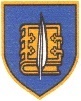       OPĆINSKI NAČELNIK